О Б Р А З Ц ИЗа участие в обществена поръчка на стойност по чл.20, ал.3 от Закона за обществени поръчкиза„Доставка на учебни и спортни пособия, костюми, помагала и литература  за нуждите на проект: № BG05M2OP001-3.002-0039 „Децата на община Смядово- заедно мечтаят, учат и играят”“ОБРАЗЕЦ № 1Д Е К Л А Р А Ц И Япо чл. 97, ал. 5 от ППЗОП(за обстоятелствата по чл. 54, ал. 1, т. 3-5 от ЗОП)от Участник обществена поръчка с предмет:„Доставка на учебни и спортни пособия, костюми, помагала и литература  за нуждите на проект: № BG05M2OP001-3.002-0039 „Децата на община Смядово- заедно мечтаят, учат и играят”“Долуподписаният /-ната/ 									с ЕГН			, притежаващ лична карта № 			, издадена на 		от МВР, гр. 			, адрес:								,представляващ					в качеството си на 							със седалище								 и адрес на управление: 							, тел./факс:			, вписано в търговския регистър към Агенцията по вписванията с ЕИК №			, ИН по ЗДДС №				Д Е К Л А Р И Р А М, ЧЕ:Участникът, който представлявам:           - няма задължения за данъци и задължителни осигурителни вноски по смисъла на чл. 162, ал. 2, т. 1 от Данъчно-осигурителния процесуален кодекс и лихвите по тях, към държавата и към общината по седалището на възложителя и на кандидата или участника, или аналогични задължения, установени с акт на компетентен орган, съгласно законодателството на държавата, в която кандидатът или участникът е установен; - има задължения за данъци и задължителни осигурителни вноски по смисъла на чл. 162, ал. 2, т. 1 от Данъчно-осигурителния процесуален кодекс и лихвите по тях, към държавата или към общината по седалището на възложителя и на кандидата или участника, или аналогични задължения, установени с акт на компетентен орган, съгласно законодателството на държавата, в която кандидатът или участникът е установен, но е допуснато разсрочване, отсрочване или обезпечение на задълженията или задължението е по акт, който не е влязъл в сила.                             ( невярното се зачертава)2. Не е налице неравнопоставеност в случаите по чл. 44, ал. 5 от ЗОП3. Участникът, който представлявам не е представил документ с невярно съдържание, свързан с удостоверяване на условията, на които следва да отговарят участниците, (включително изискванията за финансови и икономически условия, технически способности и квалификация, когато е приложимо).4. Участникът, който представлявам е предоставил изискващата се информация, свързана с удостоверяване условията, на които следва да отговарят участниците, (включително изискванията за финансови и икономически условия, технически способности и квалификация, когато е приложимо).Декларирам, че посочената информация е вярна и съм наясно с последствията при представяне на неверни данни. 			г. 					Декларатор: 			Забележка: Декларацията се подава от лицето/лицата, което/които може/могат самостоятелно да го представлява/т Участника, съгласно чл. 40 от ППЗОП.                                                                                                                                ОБРАЗЕЦ № 2Д Е К Л А Р А Ц И Я  по чл. 97, ал. 5 от ППЗОП(за обстоятелствата по чл. 54, ал. 1, т. 1, 2 и 7 от ЗОП)от Участник в обществена поръчка с предмет:„Доставка на учебни и спортни пособия, костюми, помагала и литература  за нуждите на проект: № BG05M2OP001-3.002-0039 „Децата на община Смядово- заедно мечтаят, учат и играят”“Долуподписаният /-ната/ 									с ЕГН			, притежаващ лична карта № 			, издадена на 		от МВР, гр. 			, адрес:								,представляващ					в качеството си на 							със седалище								 и адрес на управление: 							, тел./факс:			, вписано в търговския регистър към Агенцията по вписванията с ЕИК №			, ИН по ЗДДС №				Д Е К Л А Р И Р А М, ЧЕ:1. Не съм осъден с влязла в сила присъда за престъпление по чл. 108а, чл. 159а – 159г, чл. 172, чл. 192а, чл. 194 – 217, чл. 219 – 252, чл. 253 – 260, чл. 301 – 307, чл. 321, 321а и чл. 352 – 353е от Наказателния кодекс.2. В качеството си на чуждестранно лице не съм осъден с влязла в сила присъда за престъпление, аналогично на тези по т. 1, в друга държава членка или трета страна.3. С влязла в сила присъда имам постановено осъждане за престъпление съгласно т.1 или т.2 от настоящата декларация, но съм реабилитиран.(невярното се зачертава)4. Не е налице конфликт на интереси, който не може да бъде отстранен.Известно ми е, че при деклариране на неверни данни нося наказателна отговорност по чл.313 от НК.			г. 					Декларатор: 			Забележка: Декларацията се подава от лицата по чл. 40 от ППЗОП. ОБРАЗЕЦ № 3Д Е К Л А Р А Ц И Яза съгласие за участие като подизпълнителПодписаният: …………………………………………………………………...........................(трите имена)Данни по документ за самоличност ........................................................................................(номер на лична карта, дата, орган и място на издаването)в качеството си на ................................................................................................................................(длъжност)на участник: ……………………………..…………………………………………………………, в процедура за възлагане на обществена поръчка с предмет: „Доставка на учебни и спортни пособия, костюми, помагала и литература  за нуждите на проект: № BG05M2OP001-3.002-0039 „Децата на община Смядово- заедно мечтаят, учат и играят”“Д Е К Л А Р И Р А М:1. От името на представляваното от мен дружество: ………………………………………….......(посочете юридическото лице, което представлявате)изразявам съгласието да участваме като подизпълнител на ...........................................................(посочете участника, на който сте подизпълнител)при изпълнение на горепосочената поръчка.2. Дейностите, които ще изпълняваме като подизпълнител са:................................................................................................................................................................................................................................................................................................................................(посочете вида на работите, които ще извършите и дела на участието Ви като подизпълнител)3. [Аз лично/Представляваното от мен дружество] не [участвам/участва] в посочената процедура със самостоятелна оферта, включително като член на обединение.4. Не съм осъден с влязла в сила присъда за престъпление по чл. 108а, чл. 159а – 159г, чл. 172, чл. 192а, чл. 194 – 217, чл. 219 – 252, чл. 253 – 260, чл. 301 – 307, чл. 321, 321а и чл. 352 – 353е от Наказателния кодекс.5. Не съм осъден с влязла в сила присъда за престъпление, аналогично на тези по т. 4, в друга държава членка или трета страна.6. С влязла в сила присъда имам постановено осъждане за престъпление съгласно т.4 или т.5 от настоящата декларация, но съм реабилитиран.                                ( невярното се зачертава)7.  Представляваният от мен подизпълнител:- няма задължения за данъци и задължителни осигурителни вноски по смисъла на чл. 162, ал. 2, т. 1 от Данъчно-осигурителния процесуален кодекс и лихвите по тях, към държавата и към общината по седалището на възложителя и на кандидата или участника, или аналогични задължения, установени с акт на компетентен орган, съгласно законодателството на държавата, в която кандидатът или участникът е установен, или- има задължения за данъци и задължителни осигурителни вноски по смисъла на чл. 162, ал. 2, т. 1 от Данъчно-осигурителния процесуален кодекс и лихвите по тях, към държавата или към общината по седалището на възложителя и на кандидата или участника, или аналогични задължения, установени с акт на компетентен орган, съгласно законодателството на държавата, в която кандидатът или участникът е установен, но е допуснато разсрочване, отсрочване или обезпечение на задълженията или задължението е по акт, който не е влязъл в сила;                             ( невярното се зачертава)-  не е налице неравнопоставеност в случаите по чл. 44, ал. 5 от ЗОП - не е представил документ с невярно съдържание, свързан с удостоверяване на условията, на които следва да отговарят участниците, включително изискванията за финансови и икономически условия, технически способности и квалификация.- е предоставил изискващата се информация, свързана с удостоверяване условията, на които следва да отговарят участниците, (включително изискванията за финансови и икономически условия, технически способности и квалификация, когато е приложимо).Известна ми е отговорността по чл. 313 от Наказателния кодекс за посочване на неверни данни.ОБРАЗЕЦ № 4Д Е К Л А Р А Ц И Яза съгласие с клаузите на проекто-договораПодписаният: ……………………………………………………………..……......................                                                                 (три имена)Данни по документ за самоличност .........................................................................................................................................................................................................................................                       (номер на лична карта, дата, орган и място на издаването)в качеството си на ………………………………………………….……………………………                                                                 (длъжност)на …………………………………………………………………………………………… -                                                (наименование на участника)участник в процедура за възлагане на обществена поръчка по чл. 187 от Закона за обществените поръчки с предмет: „Доставка на учебни и спортни пособия, костюми, помагала и литература  за нуждите на проект: № BG05M2OP001-3.002-0039 „Децата на община Смядово- заедно мечтаят, учат и играят”“Д Е К Л А Р И Р А М:	Запознат съм със съдържанието на проекта на договор и приемам условията в него. 			 г.                 				Декларатор: 			(дата на подписване)                                                                                       ОБРАЗЕЦ № 5Д Е К Л А Р А Ц И Яза срока на валидност на офертатаПодписаният: …………………………………………………………………...........................(трите имена)Данни по документ за самоличност ........................................................................................                                                   (номер на лична карта, дата, орган и място на издаването)в качеството си на ................................................................................................................................   (длъжност)на участник: ……………………………..…………………………………………………..........., в процедура за възлагане на обществена поръчка по чл.187 от Закона за обществените поръчки с предмет: „Доставка на учебни и спортни пособия, костюми, помагала и литература  за нуждите на проект: № BG05M2OP001-3.002-0039 „Децата на община Смядово- заедно мечтаят, учат и играят”“                                             Д Е К Л А Р И Р А М, че:1. Предложеният от мен  срок на валидност на офертата е ………….. календарни дни считано от дата, определена като краен срок за подаване на офертите..	2. Известна ми е предвидената в чл. 313 от Наказателния кодекс отговорност за вписване на неверни данни в настоящата декларация.ОБРАЗЕЦ № 6ОБРАЗЕЦ № 7-1ТЕХНИЧЕСКО ПРЕДЛОЖЕНИЕза участие в процедура по реда на чл.187 от ЗОП с предмет:„Доставка на учебни и спортни пособия, костюми, помагала и литература  за нуждите на проект: № BG05M2OP001-3.002-0039 „Децата на община Смядово- заедно мечтаят, учат и играят”“ДО:____________________________________________________________________________(наименование и адрес на възложителя)ОТ:_____________________________________________________________________________(наименование на участника)със седалище и адрес на управление: община ________________ гр. __________________ ул._____________________________ № ___, ет. _______,тел.: __________________, факс: ________________, e-mail: _______________Булстат / ЕИК: ________________________,             УВАЖАЕМИ ДАМИ И ГОСПОДА,	Представяме настоящата оферта, като предлагаме да изпълним предмета на поръчката в частта на Обособена позиция №1: „Доставка на учебни и спортни пособия, костюми и помагала“ при следните условия: 1. Декларираме, че ще изпълним поръчката по позицията добросъвестно, професионално, качествено и в срок. 2. С настоящото представяме нашето конкретно предложение за изпълнение на обществената поръчка по Обособена позиция №1: „Доставка на учебни и спортни пособия, костюми и помагала“	До подготвянето на официален договор, тази оферта представлява обвързващо споразумение между двете страни. 	Ще сключим договор в указания от вас срок;	Съгласни сме да спазваме изискванията, поставени в документацията;	ОБРАЗЕЦ № 7-2ТЕХНИЧЕСКО ПРЕДЛОЖЕНИЕза участие в процедура по реда на чл.187 от ЗОП с предмет:„Доставка на учебни и спортни пособия, костюми, помагала и литература  за нуждите на проект: № BG05M2OP001-3.002-0039 „Децата на община Смядово- заедно мечтаят, учат и играят”“ДО:____________________________________________________________________________(наименование и адрес на възложителя)ОТ:_____________________________________________________________________________(наименование на участника)със седалище и адрес на управление: община ________________ гр. __________________ ул._____________________________ № ___, ет. _______,тел.: __________________, факс: ________________, e-mail: _______________Булстат / ЕИК: ________________________,             УВАЖАЕМИ ДАМИ И ГОСПОДА,	Представяме настоящата оферта, като предлагаме да изпълним предмета на поръчката в частта на Обособена позиция №2: „Доставка на учебна и художествена литература“ при следните условия: 1. Декларираме, че ще изпълним поръчката по позицията добросъвестно, професионално, качествено и в срок. 2. С настоящото представяме нашето конкретно предложение за изпълнение на обществената поръчка по Обособена позиция №2: „Доставка на учебна и художествена литература“, както следва:	До подготвянето на официален договор, тази оферта представлява обвързващо споразумение между двете страни. 	Ще сключим договор в указания от вас срок;	Съгласни сме да спазваме изискванията, поставени в документацията.	ОБРАЗЕЦ № 7-3ТЕХНИЧЕСКО ПРЕДЛОЖЕНИЕза участие в процедура по реда на чл.187 от ЗОП с предмет:„Доставка на учебни и спортни пособия, костюми, помагала и литература  за нуждите на проект: № BG05M2OP001-3.002-0039 „Децата на община Смядово- заедно мечтаят, учат и играят”“ДО:____________________________________________________________________________(наименование и адрес на възложителя)ОТ:_____________________________________________________________________________(наименование на участника)със седалище и адрес на управление: община ________________ гр. __________________ ул._____________________________ № ___, ет. _______,тел.: __________________, факс: ________________, e-mail: _______________Булстат / ЕИК: ________________________,             УВАЖАЕМИ ДАМИ И ГОСПОДА,	Представяме настоящата оферта, като предлагаме да изпълним предмета на поръчката в частта на Обособена позиция №3: „Доставка на учебни и спортни пособия, костюми и помагала, включени в списъка на стоките и услугите по чл. 12, ал.1, т.1 от Закона за обществените поръчки“ при следните условия: 1. Декларираме, че ще изпълним поръчката по позицията добросъвестно, професионално, качествено и в срок. 2. С настоящото представяме нашето конкретно предложение за изпълнение на обществената поръчка по Обособена позиция №3: „Доставка на учебни и спортни пособия, костюми и помагала, включени в списъка на стоките и услугите по чл. 12, ал.1, т.1 от Закона за обществените поръчки“ както следва:	До подготвянето на официален договор, тази оферта представлява обвързващо споразумение между двете страни. 	Ще сключим договор в указания от вас срок;	Съгласни сме да спазваме изискванията, поставени в документацията;	  ОБРАЗЕЦ 8-1ЦЕНОВО ПРЕДЛОЖЕНИЕЗа участие в процедура за възлагане на обществена поръчка по  чл.187 от Закона за обществените поръчки с предмет: „Доставка на учебни и спортни пособия, костюми, помагала и литература  за нуждите на проект: № BG05M2OP001-3.002-0039 „Децата на община Смядово- заедно мечтаят, учат и играят”“ДО:____________________________________________________________________________(наименование и адрес на възложителя)От:_____________________________________________________________________________(наименование на участника)със седалище и адрес: гр. _____________________ ул.___________________________, № ___,тел.: __________________, факс: ________________, e-mail: ____________________________, ЕИК: ________________________, представлявано и управлявано от ____________________, ЕГН __________, на длъжност _____________________.Дата и място на регистрация по ДДС: _____________________________________Разплащателна сметка:банков код:__________________________;банкова сметка:______________________;банка: ______________________________;град/клон/офис: ______________________;УВАЖАЕМИ ГОСПОЖИ И ГОСПОДА,Предлагаме да организираме и изпълним поръчката по Обособена позиция №1: „Доставка на учебни и спортни пособия, костюми и помагала“ при следните условия:Обща стойност на поръчката    ………………………..........................................без ДДС                                                       (словом..........................................................................................................................................)и………………………………с ДДС(словом..........................................................................................................................................)До подготвяне на официалния договор, това предложение, заедно с писменото потвърждение от Ваша страна ще формират обвързващо споразумение между двете страни.  ОБРАЗЕЦ 8-2ЦЕНОВО ПРЕДЛОЖЕНИЕЗа участие в процедура за възлагане на обществена поръчка по  чл.187 от Закона за обществените поръчки с предмет: „Доставка на учебни и спортни пособия, костюми, помагала и литература  за нуждите на проект: № BG05M2OP001-3.002-0039 „Децата на община Смядово- заедно мечтаят, учат и играят”“ДО:____________________________________________________________________________(наименование и адрес на възложителя)От:_____________________________________________________________________________(наименование на участника)със седалище и адрес: гр. _____________________ ул.___________________________, № ___,тел.: __________________, факс: ________________, e-mail: ____________________________, ЕИК: ________________________, представлявано и управлявано от ____________________, ЕГН __________, на длъжност _____________________.Дата и място на регистрация по ДДС: _____________________________________Разплащателна сметка:банков код:__________________________;банкова сметка:______________________;банка: ______________________________;град/клон/офис: ______________________;УВАЖАЕМИ ГОСПОЖИ И ГОСПОДА,Предлагаме да организираме и изпълним поръчката по Обособена позиция 2: „Доставка на учебна и художествена литература“  при следните условия:        Обща стойност на поръчката    ………………………...............................................без ДДС                                                                               (словом..........................................................................................................................................)и………………………………с ДДС.(словом..........................................................................................................................................)До подготвяне на официалния договор, това предложение, заедно с писменото потвърждение от Ваша страна ще формират обвързващо споразумение между двете страни.  ОБРАЗЕЦ 8-3ЦЕНОВО ПРЕДЛОЖЕНИЕЗа участие в процедура за възлагане на обществена поръчка по  чл.187 от Закона за обществените поръчки с предмет: „Доставка на учебни и спортни пособия, костюми, помагала и литература  за нуждите на проект: № BG05M2OP001-3.002-0039 „Децата на община Смядово- заедно мечтаят, учат и играят”“ДО:____________________________________________________________________________(наименование и адрес на възложителя)От:_____________________________________________________________________________(наименование на участника)със седалище и адрес: гр. _____________________ ул.___________________________, № ___,тел.: __________________, факс: ________________, e-mail: ____________________________, ЕИК: ________________________, представлявано и управлявано от ____________________, ЕГН __________, на длъжност _____________________.Дата и място на регистрация по ДДС: _____________________________________Разплащателна сметка:банков код:__________________________;банкова сметка:______________________;банка: ______________________________;град/клон/офис: ______________________;УВАЖАЕМИ ГОСПОЖИ И ГОСПОДА,Предлагаме да организираме и изпълним поръчката по Обособена позиция №3:„ Доставка на учебни и спортни пособия, костюми и помагала, включени в списъка на стоките и услугите по чл. 12, ал.1, т.1 от Закона за обществените поръчки“  при следните условия:Обща стойност на поръчката    ………………………..............................................без ДДС                                                         (словом..........................................................................................................................................)и………………………………с ДДС(словом..........................................................................................................................................)До подготвяне на официалния договор, това предложение, заедно с писменото потвърждение от Ваша страна ще формират обвързващо споразумение между двете страни.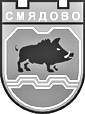  9820 гр. Смядово, пл. „Княз Борис І”№2; телефон: 05351/2033; факс: 05351/2226 obshtina_smiadovo@abv.bg    www.smyadovo.bgПРОЕКТД О Г О В О Р №........./............2017г.за възлагане на обществена поръчка с предмет: „Доставка на учебни и спортни пособия, костюми, помагала и литература за нуждите на проект: № BG05M2OP001-3.002-0039 „Децата на община Смядово- заедно мечтаят, учат и играят”“       Днес, ...................... 2017 г. в гр. Смядово, на основание Закона за обществените поръчки за класиране на участниците и определяне на изпълнител на обществена поръчка с предмет: „Доставка на учебни и спортни пособия, костюми, помагала и литература по Проект № BG05M2OP001-3.002-0039 „Децата на Община Смядово – заедно мечтаят, учат и играят““ се сключи настоящият договор между:1. ОБЩИНА СМЯДОВО, БУЛСТАТ 000931657, със седалище: гр. Смядово, пл. “Княз Борис І” № 2, представлявана от Иванка Петрова Николова – Кмет на Община Смядово и Радко Чернаков – Гл. счетоводител, наричана за краткост „ВЪЗЛОЖИТЕЛ“, от една странаи2. ..............................................................................., вписано в търговския регистър към Агенцията по вписванията с ЕИК …..............................., със седалище и адрес на управление: ..............................................................................................................................., представлявано от ………………………….................., наричано за краткост “ИЗПЪЛНИТЕЛ” – от друга страна, в който страните се споразумяха за следното:I. ПРЕДМЕТ НА ДОГОВОРАЧл. 1. (1) ВЪЗЛОЖИТЕЛЯТ възлага, а ИЗПЪЛНИТЕЛЯТ приема да извърши доставка на учебни и спортни пособия, костюми, помагала и литература за изпълнение на обществена поръчка по реда на ЗОП с предмет „Доставка на учебни и спортни пособия, костюми, помагала и литература по Проект № BG05M2OP001-3.002-0039 „Децата на Община Смядово – заедно мечтаят, учат и играят““ в изпълнение на Проект № BG05M2OP001-3.002-0039 „Децата на Община Смядово – заедно мечтаят, учат и играят“, финансиран с Договор № BG05M2OP001-3.002-0039-C01 в частта на обособена позиция   ….. 	(2) Качеството, очакваните резултати и индикаторите за изпълнение на дейностите по предмета на договора, трябва да съответстват на изискванията на настоящия договор, на Техническите спецификации на ВЪЗЛОЖИТЕЛЯ и Офертата на ИЗПЪЛНИТЕЛЯ. 	(3) При изпълнението на договора следва да се спазват изискванията на действащото общностно и национално законодателство и актовете в областта на Структурните фондове на ЕС.	Чл. 2. (1) Вещите, предмет на настоящия договор, отговарят на изискванията описани в представената от ИЗПЪЛНИТЕЛЯ оферта.	(2) ИЗПЪЛНИТЕЛЯТ декларира, че вещите не са обременени с недостатъци.II. ЦЕНА И НАЧИН НА ПЛАЩАНЕ	 Чл. 3. (1) Общата цена по договора е в размер на …..…………………………… лв. (словом:………………………………………………….….) без ДДС и ……………… лв. (словом:………………………………………….………….) с включен ДДС в съответствие с ценовата оферта, неразделна част от договора.	(2) Цената по ал. 1 включва всички разходи на ИЗПЪЛНИТЕЛЯ за изпълнението на поръчката, а именно – всички административни разходи за изпълнението на работата, офис техника, оборудване и консумативи, софтуер, куриерски, пощенски, преводачески и др. подобни услуги, застраховки, данъци, такси и т.н. 	(3) ВЪЗЛОЖИТЕЛЯТ заплаща цената по чл.3, ал.1 по банков път, в български лева в срок до 30 (тридесет) календарни дни след приемане без забележки на изпълнението на дейностите  по чл.1, ал.2., удостоверено със съответните протоколи, съгласно раздел VІ от договора, по банковата сметка на ИЗПЪЛНИТЕЛЯ ………………………...………………………………………………………………………  банка, 	 (4) ВЪЗЛОЖИТЕЛЯТ превежда по сметката на ИЗПЪЛНИТЕЛЯ сумата за плащанията по ал. 3 в срок до 30 (тридесет) календарни дни от датата на представяне на ВЪЗЛОЖИТЕЛЯ на съответния двустранен приемо-предавателен протокол и издадена фактура от ИЗПЪЛНИТЕЛЯ.(5) Във всички разходооправдателни документи, свързани с изпълнението на договора, задължително трябва да е указано, че разходът се извършва по Проект № BG05M2OP001-3.002-0039 „Децата на Община Смядово – заедно мечтаят, учат и играят“, финансиран с Договор № BG05M2OP001-3.002-0039-C01. ІІІ.	ПРАВА И ЗАДЪЛЖЕНИЯ НА ИЗПЪЛНИТЕЛЯ 	Чл. 4.	ИЗПЪЛНИТЕЛЯТ има право:	1. Да иска от ВЪЗЛОЖИТЕЛЯ приемане на изпълнената доставка при условията и сроковете, определени в настоящия договор;	2. Да получи уговореното възнаграждение за изпълнената доставка в размера и по реда, определени в настоящия договор;	Чл. 5.	ИЗПЪЛНИТЕЛЯТ се задължава:	1. Да изпълни задълженията си по договора точно (в количествено, качествено и времево отношение), в съответствие с Офертата и да упражнява всичките си права, с оглед защита интересите на ВЪЗЛОЖИТЕЛЯ. 	2. Да представя при поискване от страна на ВЪЗЛОЖИТЕЛЯ информация за хода на изпълнението на договора.	3. Да изпълнява указанията и изискванията на ВЪЗЛОЖИТЕЛЯ, изразени при съгласуване, одобряване и приемане изпълнението на отделните дейности по договора, да отстранява недостатъци и пропуски и да внася исканите поправки, съответно – да извършва преработка за своя сметка, в срок, определен от ВЪЗЛОЖИТЕЛЯ.	4. Да уведомява писмено ВЪЗЛОЖИТЕЛЯ за всички възникнали трудности при изпълнение на дейностите по договора, които могат да осуетят постигането на крайните резултати, както и за мерките, които са взети за отстраняването им.	5. Да не използва по никакъв начин, включително за свои нужди или като я разгласява пред трети лица, каквато и да било информация, станала му известна при, или по повод изпълнението на този договор, която ВЪЗЛОЖИТЕЛЯТ няма интерес да бъде разкривана. ИЗПЪЛНИТЕЛЯТ поема задължение да осигури тези действия от всяко лице от екипа си. 	6. Да съобразява действията си в съответствие с приложимите правила за информация и комуникация 2014-2020 г предвидени в Приложение ХII към Регламент (ЕС) № 1303/2013 на Европейския парламент и на Съвета от 17 декември 2013 година за определяне на общоприложими разпоредби за Европейския фонд за регионално развитие, Европейския социален фонд, Кохезионния фонд, Европейския земеделски фонд за развитие на селските райони и Европейския фонд за морско дело и рибарство и за определяне на общи разпоредби за Европейския фонд за регионално развитие, Европейския социален фонд, Кохезионния фонд и Европейския фонд за морско дело и рибарство, и за отмяна на Регламент (ЕО) № 1083/2006 на Съвета (Регламент № 1303/2013) и в Единния наръчник на бенефициента за прилагане на правилата за информация и комуникация 2014-2020 г.	7. Да уведомява писмено ВЪЗЛОЖИТЕЛЯ, когато се налага в рамките на изпълнението на договора да се използват материали, върху които трето лице има Издателствоски или сродни на Издателствоските права.	8. Да изпълнява задълженията, свързани с предотвратяването на конфликт на интереси, съгласно чл. 15.	9. Да изпълнява задълженията за съдействие за счетоводни отчети и съдействие при технически и финансови проверки, съгласно чл. 17.	10. Да не допуска нередности и да изпълнява задълженията си в тази връзка, съгласно чл.18.	11. Да се придържа към всички приложими закони и подзаконови нормативни актове, имащи пряко отношение към изпълнението на настоящия договор.	12. След изпълнението на договора да предаде на ВЪЗЛОЖИТЕЛЯ всички разработки, материали, документи и пр., придобити, съставени или изготвени от него във връзка с дейностите в изпълнение на договора. ИЗПЪЛНИТЕЛЯТ може да задържи копия от тези документи и материали, но няма право да ги използва за цели, несвързани с договора без изричното писмено съгласие на ВЪЗЛОЖИТЕЛЯ.	13. При констатиране, от страна на ВЪЗЛОЖИТЕЛЯ, на непълноти и грешки в материалите и документите, свързани с поръчката на ИЗПЪЛНИТЕЛЯ, същият е длъжен да ги отстрани за своя сметка след писменото уведомяване от страна на ВЪЗЛОЖИТЕЛЯ.	14. Всички препоръки, направени от страна на Управляващия орган и Сертифициращия орган, националните одитни органи, Европейската комисия, Европейската служба за борба с измамите, Европейската сметна палата и външни одитори или от овластени от тях лица в резултат на направена документална проверка или проверка на място, следва да бъдат изпълнени в указания срок.	15. Да съхранява всички разходооправдателни документи и други документи с доказателствена стойност за период от три години, считано от 31 декември след предаването на отчетите от страна на УО, в които са включени разходите по проекти.	16. Да съхранява отчетната документация, оправдателни документи, статистически данни и други записи във връзка с отпуснати безвъзмездни средства за период от пет години след окончателно плащане съгласно чл. 136 на Регламент (ЕС, ЕВРАТОМ) № 966/ 2012 г. на Европейския парламент и на Съвета.	17. По отношение на документация във връзка с одити, обжалвания, съдебни дела или подадени искове за вземания, възникнали от изпълнението на договора, се съхранява до приключването на тези одити, обжалвания, съдебни дела или искове.	18. Да следи и докладва за нередности при изпълнението на договора. В случай на установена нередност, ИЗПЪЛНИТЕЛЯТ е длъжен да възстанови на ВЪЗЛОЖИТЕЛЯ всички неправомерно изплатени суми, заедно с дължимите лихви.	19. Да уведоми незабавно Възложителя, когато констатира и/или забележи нарушения и/или нередности.	20. Да уведоми с писмено известие ВЪЗЛОЖИТЕЛЯ за спиране на изпълнението на този договор, поради непреодолима сила.	21. Да изпълнява своите задължения по този договор безпристрастно и лоялно, съобразно принципите на професионалната етика.	22. Да съхранява цялата документация по проекта или под формата на оригинали, или в заверени версии верни с оригинала, на общоприети носители на данни. Съхранението се извършва в съответствие с изискванията на Закона за счетоводството като счетоводната система и документация са налични до изтичане на сроковете за съхранение на документацията, указани в чл.140 от Регламент (ЕС) № 1303/2013 г.	24. Да издава фактури на ВЪЗЛОЖИТЕЛЯ в български лева, като се съобрази с изискванията му за форма и да посочва наименованието на проекта.	25. Да осигурява и предоставя при поискване всички разходо-оправдателни документи и други документи с доказателствена стойност, свързани с изпълнението на дейностите по настоящия договор, за период от три години след приключването на Оперативната програма.	26. Да предостави на служителите или представителите на Управляващият орган и Сертифициращият орган, националните одитиращи органи, Европейската комисия, Европейската служба за борба с измамите, Европейската сметна палата и външни одитори или от овластени от тях лица достъп до местата, където се осъществяват дейности по  проекта, както и да направи всичко необходимо, за да улесни работата им. Достъпът предоставен на служителите или представителите на съответните органи, трябва да бъде поверителен спрямо трети страни без ущърб на публично-правните им задължения. Документите трябва да се съхраняват на достъпно място и да са картотекирани по начин, който улеснява проверката, а ИЗПЪЛНИТЕЛЯТ следва да уведоми ВЪЗЛОЖИТЕЛЯ за точното им местонахождение.ІV. ПРАВА И ЗАДЪЛЖЕНИЯ НА ВЪЗЛОЖИТЕЛЯ	Чл. 6.	ВЪЗЛОЖИТЕЛЯТ има право:	1. Да иска от ИЗПЪЛНИТЕЛЯ да изпълни възложените дейности по чл. 1, ал. 1 от настоящия договор в уговорените срокове, без недостатъци и отклонение от уговореното в условията на настоящия договор и Офертата, включително и да ползва Издателствоските права върху всяка част от представените документи; 	2. Да изисква и получава информация за хода на изпълнението на този договор, както и да осъществява текущ контрол; 	3. Да дава указания на ИЗПЪЛНИТЕЛЯ, чрез упълномощените от него лица, които са задължителни за него, по повод изпълнението на възложените дейности и да изисква доработване, допълване, преработване и др. в случаите, когато същото е непълно, не съответства на изискванията му и не са постигнати резултатите и индикаторите за проследяване на изпълнението.	Чл. 7.	ВЪЗЛОЖИТЕЛЯТ има право да не приеме извършените дейности по чл. 1, ал. 1 от договора, или на част от тях, ако те не съответстват по обем и качество на неговите изисквания и не могат да бъдат коригирани в съответствие с указанията му.	Чл. 8.	ВЪЗЛОЖИТЕЛЯТ е длъжен:	1. Да заплати договорената цена в размера и по реда на настоящия договор; 	2. Да осигури на ИЗПЪЛНИТЕЛЯ достъп до известната му информация и документация, необходима за изпълнение на доставката;	3. Да не разпространява под каквато и да е форма всяка предоставена му от ИЗПЪЛНИТЕЛЯ информация, имаща характер на търговска тайна, и изрично писмено упомената от ИЗПЪЛНИТЕЛЯ като такава.V. СРОК И МЯСТО НА ИЗПЪЛНЕНИЕ	Чл. 9. Изпълнението на дейностите по договора се извършва след възлагане от страна на ВЪЗЛОЖИТЕЛЯТ, като срока за изпълнение на всяка конкретна дейност е съгласно техническата оферта на ИЗПЪЛНИТЕЛЯ.  	Чл. 10. Мястото за изпълнението на договора е Община Смядово, Република България. VІ. ПРИЕМАНЕ НА РАБОТАТА	Чл. 11. (1) Предоставените в изпълнение на договора материали, съгласно  техническите спецификации за изпълнение на обществената поръчка  се представят на ВЪЗЛОЖИТЕЛЯ от ИЗПЪЛНИТЕЛЯ. 	(2) ВЪЗЛОЖИТЕЛЯТ приема отчитането на дейността със съставянето на двустранен предавателно-приемателен протокол, подписан от оторизираните представители на страните по договора, както следва:	1. Приема без забележки извършената работа, когато са постигнати качествено и в срок договорените крайни резултати и заложените индикатори за тяхното изпълнение;  	2. Отказва приемането на доставката, когато има несъответствия на изпълнението с уговореното или бъдат констатирани недостатъци, до отстраняването им от ИЗПЪЛНИТЕЛЯ. Констатираните отклонения и недостатъци се описват в двустранен констативен протокол, в който се посочва и подходящ срок за отстраняването им за негова сметка. 	(3) ВЪЗЛОЖИТЕЛЯТ приема окончателното изпълнение на договора, като съставя и подписва окончателен двустранен предавателно-приемателен протокол за приемането на постигнатите резултати и индикатори.  	Чл. 12. Протоколите се подписват от ВЪЗЛОЖИТЕЛЯ и ИЗПЪЛНИТЕЛЯ или от определени от тяхна страна отговорни/оторизирани лица по договора. 	Чл. 13. Всички подлежащи на одобрение от страна на Възложителя документи, свързани с изпълнението на договора, се предоставят на ВЪЗЛОЖИТЕЛЯ предварително в електронен формат.	Чл. 14. За всички дейности, когато е приложимо, ИЗПЪЛНИТЕЛЯТ следва да осигурява публичност и информираност по финансирането на този договор, като следва условията на Техническата оферта. VІІ. КОНФЛИКТ НА ИНТЕРЕСИ	Чл. 15. ИЗПЪЛНИТЕЛЯТ се задължава да предприеме всички необходими мерки за избягване на конфликт на интереси, както и да уведоми незабавно ВЪЗЛОЖИТЕЛЯ относно обстоятелство, което предизвиква или може да предизвика подобен конфликт. Конфликт на интереси е налице, когато безпристрастното и обективно изпълнение на функциите по договора/заповедта на което и да е лице е компрометирано поради причини, свързани със семейството, емоционалния живот, политическата или националната принадлежност, икономически интереси или други общи интереси, които то има с друго лице, съгласно чл. 57 от Регламент (ЕО, Евратом) № 966/2012 на Европейския парламент и на Съвета от 25 октомври 2012 относно финансовите правила, приложими за общия бюджет на Съюза и за отмяна на Регламент (ЕО, Евратом) № 1605/2002 на Съвета (Регламент № 966/2012).VІІІ. ПОВЕРИТЕЛНОСТ	Чл. 16. (1) ВЪЗЛОЖИТЕЛЯТ и ИЗПЪЛНИТЕЛЯТ се задължават да запазят поверителността на всички поверително предоставени документи, информация или други материали.ІХ. СЧЕТОВОДНИ ОТЧЕТИ И ФИНАНСОВИ ПРОВЕРКИ	Чл. 17. (1) ИЗПЪЛНИТЕЛЯТ се задължава да води точна и редовна документация и счетоводни отчети, отразяващи изпълнението на проекта, използвайки подходяща електронна система за документация и двустранно счетоводство. Тези системи могат да са неразделна част от текущата счетоводна система на Бенефициента или допълнение към тази система, така че да бъде осигурена отделна счетоводна аналитичност само за дейностите по проекта. Тази система следва да се прилага в съответствие с националното законодателство. Счетоводните отчети и разходите, свързани с проекта, трябва да подлежат на ясно идентифициране и проверка. 	(2) ИЗПЪЛНИТЕЛЯТ трябва да гарантира, че данните, посочени в исканията за плащане отговарят на тази счетоводна документация, която ще бъде налична до изтичането на сроковете за съхранение на документацията по проекта.	(3) ИЗПЪЛНИТЕЛЯТ се задължава да допуска Управляващия орган, Сертифициращия орган, националните одитни органи, Европейската комисия, Европейската служба за борба с измамите, Европейската сметна палата и външни одитори да проверяват, посредством проучване на документацията му или проверки на място, изпълнението на проекта, и да проведат пълен одит, при необходимост, въз основа на разходооправдателните документи, приложени към счетоводните отчети, счетоводната документация и други документи, свързани с финансирането на проекта. ИЗПЪЛНИТЕЛЯТ е длъжен да осигури наличността на документите в съответствие с изискванията на чл. 140 от Регламент (ЕС) № 1303/2013.	(4) ИЗПЪЛНИТЕЛЯТ се задължава да допусне Управляващия орган, Сертифициращия орган, националните одитни органи, Европейската служба за борба с измамите и външни одитори да извършат проверки и инспекции на място в съответствие с процедурите, предвидени в законодателството на Европейския съюз за защита на финансовите интереси на Европейските общности срещу измами и други нарушения и приложимото национално законодателство. За тази цел ИЗПЪЛНИТЕЛЯТ се задължава да предостави на служителите или представителите на Управляващия орган, Сертифициращия орган, националните одитни органи, Европейската комисия, Европейската служба за борба с измамите и Европейската сметна палата, както и на външни одитори  достъп до местата, където се осъществяват дейностите по настоящия договор, в това число и достъп до неговите информационни системи, както и до всички документи и бази данни, свързани с финансово-техническото управление на проекта, както и да направи всичко необходимо, за да улесни работата им. Достъпът, предоставен на служителите или представителите на Управляващия орган, Сертифициращия орган, националните одитни органи, Европейската комисия, Европейската служба за борба с измамите, Европейската сметна палата и външните одитори трябва да бъде поверителен спрямо трети страни без това да е в ущърб на публично-правните им задължения. Документите трябва да се съхраняват на достъпно място и да са картотекирани по начин, който улеснява проверката, а ИЗПЪЛНИТЕЛЯТ следва да уведоми ВЪЗЛОЖИТЕЛЯ за точното им местонахождение.	(5) ИЗПЪЛНИТЕЛЯТ гарантира, че правата на Управляващия орган, Сертифициращия орган, националните одитни органи, Европейската комисия, Европейската служба за борба с измамите, Европейската сметна палата и външните одитори да извършват одити, проверки и проучвания, ще се упражняват равноправно, при еднакви условия и в съответствие с еднакви правила и по отношение на неговите партньори и подизпълнители. Когато партньор или подизпълнител на Изпълнителя е международна организация, се прилагат споразумения за проверки, сключени между тази организация и Европейската комисия.	(6) Цялата документация по настоящият договор се съхранява или под формата на оригинали, или в заверени версии верни с оригинала, на общоприети носители на данни. Съхранението се извършва в съответствие с изискванията на Закона за счетоводството като счетоводната система и документация са налични до изтичане на сроковете за съхранение на документацията, указани в чл.140 от Регламент (ЕС) № 1303/2013.	(7) ВЪЗЛОЖИТЕЛЯТ има право да развали договора, ако ИЗПЪЛНИТЕЛЯТ не изпълни задължение по този член и/или откаже да възстанови получени суми, заедно със съответната лихва, чието връщане е поискано от съответния орган от ВЪЗЛОЖИТЕЛЯ, като последица от неизпълнението на ИЗПЪЛНИТЕЛЯ. Развалянето на договора не освобождава ИЗПЪЛНИТЕЛЯ от задължението да възстанови получените суми, заедно със съответната лихва, следствие от допуснатото нарушение.X. НЕРЕДНОСТИ	Чл. 18. (1) ИЗПЪЛНИТЕЛЯТ се задължава да не допуска нередности при изпълнението на договора, като има предвид, че „Нередност” е всяко нарушение на разпоредба на правото на Европейския съюз, произтичащо от действие или бездействие на ИЗПЪЛНИТЕЛЯ, което има или би имало като последица нанасяне на вреда на бюджета на Европейския съюз чрез начисляване на неправомерен разход в бюджет на Съюза.	(2) В случай на нередност, допусната или извършена от ИЗПЪЛНИТЕЛЯ, той дължи възстановяването на точния размер на причинената вреда.	(3) ВЪЗЛОЖИТЕЛЯТ има право да поиска от ИЗПЪЛНИТЕЛЯ възстановяване на неправомерно получени суми, следствие на допусната нередност. Ако сумите не бъдат възстановени в определения от ВЪЗЛОЖИТЕЛЯ срок, той има право да ги прихване от последващи плащания към ИЗПЪЛНИТЕЛЯ.	(4) ВЪЗЛОЖИТЕЛЯТ има право да развали договора, ако ИЗПЪЛНИТЕЛЯТ допусне нередност и/или откаже да възстанови получени суми, заедно със съответната лихва, следствие от допусната нередност. Развалянето на договора не освобождава ИЗПЪЛНИТЕЛЯ от задължението да възстанови получените суми, заедно със съответната лихва, следствие от допусната нередност.ХІ. ОТГОВОРНОСТ 	Чл. 19. (1)	При неизпълнение на отделни задължения по договора, за което ИЗПЪЛНИТЕЛЯТ следи и отговаря, същият дължи на ВЪЗЛОЖИТЕЛЯ неустойка за:	1.  забава в размер на  5 % (пет процента) за всеки просрочен ден, но не повече от 50 % (петдесет процента) от цената, определена за изпълнение на съответната дейност;	2.  неизпълнение в размер на 50 % (петдесет процента) от цената, определена за изпълнение на съответната дейност,	(2) При пълно неизпълнение на договора като цяло, ИЗПЪЛНИТЕЛЯТ заплаща неустойка в размер на 50 % (петдесет и пет процента) от цената на договора.  При забавено, частично или пълно неизпълнение на договора с повече от 10 (десет) дни, ВЪЗЛОЖИТЕЛЯТ има право едностранно да развали договора и да търси обезщетение за претърпените вреди. 	(4) При забава на плащанията по настоящия договор, ВЪЗЛОЖИТЕЛЯТ дължи на ИЗПЪЛНИТЕЛЯ неустойка в размер на законната лихва от стойността на съответното забавено плащане. 	Чл. 20. Сумите на неустойките по чл. 19, ал. 1 се прихващат от средствата за междинните и окончателното плащания. 	Чл. 21. Страната, която е понесла вреди, надвишаващи размера на неустойката, може да търси обезщетение по общия исков ред. 	Чл. 22. Субектите ………….са солидарно отговорни за финансовите задължения на ИЗПЪЛНИТЕЛЯ – Обединение/ консорциум………….  в следствие на реализирана отговорност за неизпълнение на задължения по настоящия договор.(Текстът се вписва/е приложим,  когато изпълнителят е обединение консорциум)	Чл.23. ВЪЗЛОЖИТЕЛЯТ не носи отговорност за наранявания или вреди, причинени на служителите или на имуществото на ИЗПЪЛНИТЕЛЯ по време на изпълнение на проекта или като последица от него. ВЪЗЛОЖИТЕЛЯТ не дължи обезщетения или допълнителни плащания извън предвидените по договора, свързани с подобни вреди или наранявания.	Чл.24.	ИЗПЪЛНИТЕЛЯТ поема цялата отговорност към трети лица, в това число и отговорност за вреди и наранявания от всякакъв характер, причинени на тези лица по време на изпълнение на възложеното по договор или като последица от него. ВЪЗЛОЖИТЕЛЯТ не носи отговорност, произтичаща от искове или жалби вследствие нарушение на нормативни изисквания от страна на ИЗПЪЛНИТЕЛЯ, неговите служители или лица, подчинени на неговите служители, или в резултат на нарушение на правата на трето лице.ХІІ. НЕПРЕОДОЛИМА СИЛА	Чл. 25. Страните се освобождават от отговорност за неизпълнение на задълженията си, когато невъзможността за изпълнение се дължи на непреодолима сила. Никоя от страните не може да се позовава на непреодолима сила, ако е била в забава и не е информирала другата страна за възникването на непреодолима сила.	Чл. 26. Страната, засегната от непреодолима сила, е длъжна да предприеме всички разумни усилия и мерки, за да намали до минимум понесените вреди и загуби, както и да уведоми писмено другата страна незабавно при настъпване на непреодолимата сила.	Чл. 27. Докато трае непреодолимата сила, изпълнението на задължението се спира.	Чл. 28. Не може да се позовава на непреодолима сила онази страна, чиято небрежност или умишлени действия или бездействия са довели до невъзможност за изпълнение на договора.	Чл. 29. Липсата на парични средства не представлява непреодолима сила.ХІІІ. ПРЕКРАТЯВАНЕ ИЛИ РАЗВАЛЯНЕ НА ДОГОВОРА	Чл. 30. Действието на този договор се прекратява:с извършване и предаване на договорената работа;по взаимно съгласие между страните, изразено в писмена форма, като страните не си дължат неустойки, но ВЪЗЛОЖИТЕЛЯТ заплаща на ИЗПЪЛНИТЕЛЯ извършените до прекратяването и приети без забележки дейности;при настъпване на обективна невъзможност за изпълнение на възложената работа, за което обстоятелство страните си дължат надлежно уведомяване в едноседмичен срок от настъпване на обективната невъзможност, която следва да се докаже от страната, твърдяща, че такава невъзможност е налице.	Чл. 31. (1) ВЪЗЛОЖИТЕЛЯТ може да развали договора едностранно, когато ИЗПЪЛНИТЕЛЯТ:	1. виновно забави изпълнението на някое от задълженията си по договора с повече от 10 (десет) работни дни;	2. прекъсне изпълнението на договора без съгласието на ВЪЗЛОЖИТЕЛЯ за повече от 10 (десет) дни и след отправена писмена покана не продължи изпълнението на договора, в рамките на пет дни, считано от датата на получаване на поканата;	3. не изпълни някое от задълженията си по договора.	Чл. 32.  Преди или вместо да прекрати договора ВЪЗЛОЖИТЕЛЯТ има право да вземе предпазни мерки, които се изразяват във временно прекратяване на плащанията без предизвестие.ХІV. ЗАКЛЮЧИТЕЛНИ КЛАУЗИ	Чл. 33. (1) Всички съобщения, уведомления и известия, свързани с изпълнението на договора са валидни, ако са направени в писмена форма и са връчени лично срещу подпис, изпратени с препоръчано писмо с обратна разписка, или по факс. Изпратените по факс материали се приемат за редовно връчени, ако са изпратени на посочения от адресата номер на факс и е получено автоматично генерирано съобщение, потвърждаващо изпращането.За валидни адреси на приемане на съобщения и уведомления, свързани с настоящия договор се смятат:      	 Всяка страна се задължава при промяна на адреса, телефонни номера, факсове и банковите си сметки да уведоми незабавно другата страна в 5 дневен срок. 	(3) За дата на съобщението/уведомлението се смята:датата на предаването – при ръчно предаване на съобщението/ уведомлениетодатата на пощенското клеймо на обратната разписка – при изпращане по пощата;датата на приемането – при изпращане по факс.	Чл. 34. Страните ще решават споровете, възникнали при и по повод изпълнението на договора или свързани с договора или с неговото тълкуване, недействителност, неизпълнение или прекратяване, по взаимно съгласие, а при непостигане на съгласие – въпросът се отнася за решаване пред компетентния съд на територията на Република България по реда на Гражданския процесуален кодекс. 	Чл. 35. За неуредените по настоящия договор въпроси се прилагат разпоредбите на законодателството на Република България – ЗОП, ЗЗД, Търговския закон и др.	Чл. 36. Страните определят лица за контакти, които отговарят за организирането на всички срещи и консултации между страните, както и за предаването и приемането на всички материали по договора, както следва:	Настоящият договор се изготви, подписа и подпечата в два еднообразни екземпляра - един за ВЪЗЛОЖИТЕЛЯ и един за ИЗПЪЛНИТЕЛЯ, всеки със силата на оригинал.	Неразделна част от настоящия договор са документация за участие в процедурата и оферта.За ВЪЗЛОЖИТЕЛЯ:				За ИЗПЪЛНИТЕЛЯ:1. Иванка ПетроваКмет на Община Смядово2. Радко ЧернаковГлавен счетоводителДата:Име и фамилия..........................................................................................Подпис на лицето (и печат)...........................................................................................Дата ........./ ........./ .................Име и фамилия..........................................................................................Подпис на лицето (и печат)...........................................................................................СПИСЪК-ДЕКЛАРАЦИЯна доставките, които са еднакви или сходни с предмета на обществената поръчка, изпълнени през последните три годиниПодписаният/ата ...................................................................................................................................(трите имена)данни по документ за самоличност ...................................................................................................... (номер на лична карта, дата, орган и място на издаването)в качеството си на .................................................................................................................................. (длъжност)на .............................................................................................................................................................,                                                       (наименование на участника)ЕИК/БУЛСТАТ .................................................................... - участник в процедура за възлагане на обществена поръчка с предмет: „Доставка на учебни и спортни пособия, костюми, помагала и литература  за нуждите на проект: № BG05M2OP001-3.002-0039 „Децата на община Смядово- заедно мечтаят, учат и играят”“ по Обособена позиция №………………………………………….., заявяваме, че през последните 3 (три) години, считано до датата на подаване на нашата оферта сме изпълнили описаните по-долу доставки, както следва:№Предмет на изпълнената доставка и кратко описаниеСтойност/цена (без ДДС) и количество/брой/обем на изпълнената доставкаКрайна дата на изпълнение на доставкатаПолучател на доставката1.2.Дата............................/ ............................/ ............................Име и фамилия..........................................................................................Подпис...........................................................................................№АртикулОписание на технически и функционални характеристикиСрок за изпълнение на доставката в календарни дни1.Костюм2.Рамка за хербарий3.Преса за хербарий4.Носия 5.Обувки за носии6.Маракаси7.Дайре8.Тарамбука9.Декори10.Шапки на животни/растения11.Тениска, като част от театрален костюм на животно12.Панталон, като част от театрален костюм на животно13.Костюм Прасе14.Костюм Вълк15.Костюм Дядо Коледа16.Костюм Джудже17.Костюм Снежанка18.Кукли за пръсти за куклен театър19.Кукла за ръка20.Сцена за куклен театър21.Параван22.Аксесоари за украса23.Дискове с драматизация на приказки на български език24.Дискове с музика25.Спортни/туристически обувки26.Аптечка за първа помощ27.Топка 28.ФедербалСРЕДНОАРИТМЕТИЧЕН СРОКДата ............/ .........../ ...............Име и фамилия..........................................................................................Подпис на лицето (и печат)...........................................................................................№Наименование/ВидЗаглавие/ИздателствоСрок за изпълнение на доставката в календарни дни№1231.Учебна и научна литератураБългарска популярна енциклопедияИздателство:1.Учебна и научна литератураЕнциклопедия – ЗнаниеИздателство: 1.Учебна и научна литератураЕнциклопедия – ГеографияИздателство:1.Учебна и научна литератураИлюстрована енциклопедия – ЗемятаИздателство:1.Учебна и научна литератураВечната гръцка митологияИздателство:1.Учебна и научна литератураВечна египетска митологияИздателство:1.Учебна и научна литератураЕнциклопедия – ЖивотниИздателство:1.Учебна и научна литератураЕнциклопедия – РастенияИздателство:1.Учебна и научна литератураИгри за умаИздателство:1.Учебна и научна литератураЕнциклопедия за КосмосаИздателство:1.Учебна и научна литератураЕнциклопедия – ПриродатаИздателство:1.Учебна и научна литератураЕнциклопедия - История на светаИздателство:2.Аудио книги (формат - CD)Старобългарска литератураИздателство:2.Аудио книги (формат - CD)Събрани произведения - Йордан ЙовковИздателство:2.Аудио книги (формат - CD)Алеко Константинов - "Бай Ганьо"Издателство:2.Аудио книги (формат - CD)"Пипи Дългото чорапче", "Мечо Пух"Издателство:2.Аудио книги (формат - CD)Лафонтен - "Басни" Издателство:2.Аудио книги (формат - CD)Български народни приказкиИздателство:2.Аудио книги (формат - CD)Книга за джунглатаИздателство:2.Аудио книги (формат - CD)ПинокиоИздателство:2.Аудио книги (формат - CD)АладинИздателство:2.Аудио книги (формат - CD)Цар ЛъвИздателство:2.Аудио книги (формат - CD)АриелИздателство:2.Аудио книги (формат - CD)Събрани съчинения - Иван ВазовИздателство:3.Художествена литератураНай- хубавите български народни приказкиИздателство:3.Художествена литература62 приказки с мъдрост и поукаИздателство:3.Художествена литератураПриказки за Хитър ПетърИздателство:3.Художествена литература"Приключенията на Лукчо" - Джани РодариИздателство:3.Художествена литература Ромски, турски, арменски, еврейски приказкиИздателство:3.Художествена литератураТурски народни приказкиИздателство:3.Художествена литератураВълшебни приказкиИздателство:3.Художествена литератураСтраховити приказкиИздателство:3.Художествена литература"Мери Попинз" - Памела ТравързИздателство:3.Художествена литература"Обича ме, не ме обича" (стихове) - Дамян ДамяновИздателство:3.Художествена литература"Стихотворения, приказки, гатанки"- Асен РазцветниковИздателство:3.Художествена литература"Искам вкъщи!" - кн.9 ("Дневникът на един дръндьо")-Джеф КиниИздателство:3.Художествена литература"Кофти късмет!" - кн.8 ("Дневникът на един дръндьо")-Джеф КиниИздателство:3.Художествена литература"Това се случи на 35 май" - Ерих КестнерИздателство:3.Художествена литератураСтарогръцки легенди и митовеИздателство:3.Художествена литература"Изкуството да бъдеш мързелив" - Емил КонрадИздателство:3.Художествена литература"Феите на цветята" - Фредерик УорнИздателство:3.Художествена литератураУсмихнати приказки за приятелствотоИздателство:3.Художествена литература"Пет приказки" - Валери ПетровИздателство:3.Художествена литература "Фантастични животни и къде да ги намерим" - Джоан РоулингИздателство:3.Художествена литератураМоята коледна книга с разкази и коледни песниИздателство:3.Художествена литература"Приключенията на Пинокио" - Карло КолодиИздателство:3.Художествена литература50 приказки за лека нощ - меки корициИздателство:3.Художествена литература50 вълшебни приказки - меки корициИздателство:3.Художествена литератураФренски приказкиИздателство:3.Художествена литератураЗлатна книга на световните приказки - част 1Издателство:3.Художествена литература Цар ЛъвИздателство:3.Художествена литература "Пипи Дългото чорапче" - Астрид Линдгрен - меки корициИздателство:3.Художествена литература"Емил от Льонеберя"- Астрид ЛиндгренИздателство:3.Художествена литература "Приказки за тебе" - Константин КонстантиновИздателство:3.Художествена литература"Замръзналото кралство"Издателство:3.Художествена литератураАрабски приказкиИздателство:                                                       СРЕДНОАРИТМЕТИЧЕН СРОК                                                       СРЕДНОАРИТМЕТИЧЕН СРОКДата ............/ .........../ ...............Име и фамилия..........................................................................................Подпис на лицето (и печат)...........................................................................................№АртикулОписание на технически и функционални характеристикиСрок за изпълнение на доставката в календарни дни1.Тениска с лого2.Шапка с лого3.Папка за хербарий         СРЕДНОАРИТМЕТИЧЕН СРОКДата ............/ .........../ ...............Име и фамилия..........................................................................................Подпис на лицето (и печат)...........................................................................................№АртикулТехнически параметриМяркаКоличествоЕдинична цена, без ДДСОбща Цена без ДДС1.Костюмбр.42.Рамка за хербарийбр.153.Преса за хербарийбр.24.Носия     бр.485.Обувки за носиичифт486.Маракасичифт27.Дайребр.28.Тарамбукабр.19.Декорибр.610.Шапки на животни/растениябр.2011.Тениска, като част от театрален костюм на животнобр.712.Панталон, като част от театрален костюм на животнобр.713.Костюм Прасебр.314.Костюм Вълкбр.115.Костюм Дядо Коледабр.116.Костюм Джуджебр.717.Костюм Снежанкабр.118.Кукли за пръсти за куклен театърк-т619.Кукла за ръкабр.620.Сцена за куклен театърбр.121.Параванбр.122.Аксесоари за украсак-т123.Дискове с драматизация на приказки на български езикбр.1024.Дискове с музикабр.2525.Спортни/туристически обувкичифт3026.Аптечка за първа помощбр.127.Топка бр.128.Федербалбр.1                                                                                                                              ОБЩО:                                                                                                                              ОБЩО:                                                                                                                              ОБЩО:                                                                                                                              ОБЩО:                                                                                                                              ОБЩО:                                                                                                                              ОБЩО:Дата ............./ ............/ ...................Име и фамилия..........................................................................................Подпис на лицето (и печат)...........................................................................................№АртикулИздателствоМяркаКоличествоЕдинична цена, без ДДСОбща Цена без ДДС1.Българска популярна енциклопедиябр.22.Енциклопедия - Знаниебр.13.Енциклопедия - Географиябр.14.Илюстрована енциклопедия - Земятабр.15.Вечната гръцка митологиябр.16.Вечна египетска митологиябр.17.Енциклопедия - Животнибр.18.Енциклопедия - Растениябр.19.Игри за умабр.110.Енциклопедия за Космосабр.111.Енциклопедия - Природатабр.112.Енциклопедия - История на светабр.113.Старобългарска литература ( CD )бр.214.Събрани произведения - Йордан Йовков ( CD )бр.115.Алеко Константинов - "Бай Ганьо"( CD )бр.216."Пипи Дългото чорапче", "Мечо Пух"( CD )бр.217.Лафонтен - "Басни"( CD )бр.118.Български народни приказки ( CD )бр.219.Книга за джунглата ( CD )бр.220.Пинокио ( CD )бр.221.Аладин ( CD )бр.222.Цар Лъв ( CD )бр.223.Ариел ( CD )бр.124.Събрани съчинения - Иван Вазов ( CD )бр.125.Най- хубавите български народни приказкибр.226.62 приказки с мъдрост и поукабр.327.Приказки за Хитър Петърбр.228."Приключенията на Лукчо" - Джани Родарибр.129.Ромски, турски, арменски, еврейски приказкибр.230.Турски народни приказкибр.131.Вълшебни приказкибр.232.Страховити приказкибр.233."Мери Попинз" - Памела Травързбр.134."Обича ме, не ме обича" (стихове) - Дамян Дамяновбр.135."Стихотворения, приказки, гатанки"- Асен Рзцветниковбр.136."Искам вкъщи!" - кн.9 ("Дневникът на един дръндьо")-Джеф Кинибр.237."Кофти късмет!" - кн.8 ("Дневникът на един дръндьо")-Джеф Кинибр.138."Това се случи на 35 май" - Ерих Кестнербр.139.Старогръцки легенди и митовебр.140."Изкуството да бъдеш мързелив" - Емил Конрадбр.141."Феите на цветята" - Фредерик Уорнбр.142.Усмихнати приказки за приятелствотобр.143."Пет приказки" - Валери Петровбр.144."Фантастични животни и къде да ги намерим" - Джоан Роулингбр.245.Моята коледна книга с разкази и коледни песнибр.146.„Приключенията на Пинокио“ - Карло Колодибр.147.50 приказки за лека нощ - меки корицибр.148.50 вълшебни приказки - меки корицибр.149.Френски приказкибр.150.Златна книга на световните приказки - част 1бр.251.Цар Лъвбр.152."Пипи Дългото чорапче" - Астрид Линдгрен - меки корицибр.153."Емил от Льонеберя"- Астрид Линдгренбр.154."Приказки за тебе" - Константин Константиновбр.155.Замръзналото кралствобр.156.Арабски приказкибр.1ОБЩО:ОБЩО:ОБЩО:ОБЩО:ОБЩО:ОБЩО:Дата ............./ ............/ ...................Име и фамилия..........................................................................................Подпис на лицето (и печат)...........................................................................................№АртикулТехнически параметриМяркаКоличествоЕдинична цена, без ДДСОбща Цена без ДДС1.Тениска с логобр.5002.Шапка с лого    бр.5003.Папка за хербарийбр.15                                                                                                                            ОБЩО:                                                                                                                            ОБЩО:                                                                                                                            ОБЩО:                                                                                                                            ОБЩО:                                                                                                                            ОБЩО:                                                                                                                            ОБЩО:Дата ............./ ............/ ...................Име и фамилия..........................................................................................Подпис на лицето (и печат)...........................................................................................ИЗПЪЛНИТЕЛ:ВЪЗЛОЖИТЕЛ:Община СмядовоАдрес:Факс:Адрес: гр. Смядово, обл. Шумен,
пл. "Княз Борис І" № 2Факс: +359 5351 2226Лице за контакти от страна на ВЪЗЛОЖИТЕЛЯ:Лице за контакти от страна на ВЪЗЛОЖИТЕЛЯ:Лице за контакти от страна на ВЪЗЛОЖИТЕЛЯ:Лице за контакти от страна на ВЪЗЛОЖИТЕЛЯ:тел:факс:е-mail:Лице за контакти от страна на ИЗПЪЛНИТЕЛЯ:Лице за контакти от страна на ИЗПЪЛНИТЕЛЯ:Лице за контакти от страна на ИЗПЪЛНИТЕЛЯ:Лице за контакти от страна на ИЗПЪЛНИТЕЛЯ:тел:факс:е-mail: